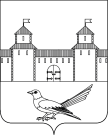 От 09.12.2016 № 2160-пОб утверждении градостроительного плана земельного участка       В соответствии со статьей 44 Градостроительного Кодекса Российской Федерации, статьей 16 Федерального закона от 06.10.2003 № 131-ФЗ «Об общих принципах организации местного самоуправления в Российской Федерации», руководствуясь статьями   32, 35, 40 Устава муниципального образования Сорочинский городской округ Оренбургской области и поданным заявлением (вх. № Зз-1603 от 08.11.2016), администрация Сорочинского городского округа Оренбургской области постановляет:        1. Утвердить градостроительный план № RU 56308000-1093 земельного участка с кадастровым номером 56:45:0101072:35, категория земель: земли населенных пунктов, разрешенное использование земельного                         участка: сельскохозяйственное использование, расположенного по адресу: Российская Федерация, Оренбургская область, г. Сорочинск,                                   ул. Чернышевского, 248 «А»        2. Контроль за исполнением настоящего постановления возложить на главного архитектора муниципального образования Сорочинский городской округ Оренбургской области Александра Федотовича Крестьянова.        3. Настоящее постановление вступает в силу со дня его подписания и подлежит размещению на Портале муниципального образования Сорочинский городской округ Оренбургской области.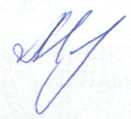 Глава муниципального образованияСорочинский городской округ                                                   Т.П. МелентьеваРазослано: в дело, прокуратуре, Управление архитектуры, заявителю, Кузнецову В.А. Администрация Сорочинского городского округа Оренбургской областиП О С Т А Н О В Л Е Н И Е